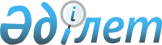 О внесении изменения в приказ Министра национальной экономики Республики Казахстан от 30 марта 2016 года № 151 "Об утверждении стандарта государственной услуги "Приобретение прав на земельные участки, которые находятся в государственной собственности, не требующее проведения торгов (конкурсов, аукционов)"
					
			Утративший силу
			
			
		
					Приказ Заместителя Премьер-Министра Республики Казахстан - Министра сельского хозяйства Республики Казахстан от 21 января 2019 года № 18. Зарегистрирован в Министерстве юстиции Республики Казахстан 23 января 2019 года № 18231. Утратил силу приказом Министра сельского хозяйства Республики Казахстан от 1 октября 2020 года № 301.
      Сноска. Утратил силу приказом Министра сельского хозяйства РК от 01.10.2020 № 301 (вводится в действие по истечении двадцати одного календарного дня после дня его первого официального опубликования).
      ПРИКАЗЫВАЮ:
      1. Внести в приказ Министра национальной экономики Республики Казахстан от 30 марта 2016 года № 151 "Об утверждении стандарта государственной услуги "Приобретение прав на земельные участки, которые находятся в государственной собственности, не требующее проведения торгов (конкурсов, аукционов)" (зарегистрирован в Реестре государственной регистрации нормативных правовых актов за № 13652, опубликован 13 мая 2016 года в информационно-правовой системе "Әділет") следующее изменение:
      стандарт государственной услуги "Приобретение прав на земельные участки, которые находятся в государственной собственности, не требующее проведения торгов (конкурсов, аукционов)", утвержденный указанным приказом, изложить в новой редакции согласно приложению к настоящему приказу.
      2. Комитету по управлению земельными ресурсами Министерства сельского хозяйства Республики Казахстан в установленном законодательством порядке обеспечить:
      1) государственную регистрацию настоящего приказа в Министерстве юстиции Республики Казахстан;
      2) в течение десяти календарных дней со дня государственной регистрации настоящего приказа направлении его на казахском и русском языках в Республиканское государственное предприятие на праве хозяйственного ведения "Республиканский центр правовой информации" для официального опубликования и включения в Эталонный контрольный банк нормативных правовых актов Республики Казахстан;
      3) в течение десяти календарных дней после государственной регистрации настоящего приказа направление его копии на официальное опубликование в периодические печатные издания; 
      4) размещение настоящего приказа на интернет-ресурсе Министерства сельского хозяйства Республики Казахстан после его официального опубликования;
      5) в течении десяти рабочих дней после государственной регистрации настоящего приказа представление в Департамент юридической службы Министерства сельского хозяйства Республики Казахстан сведений об исполнении мероприятий, предусмотренных подпунктами 1), 2), 3) и 4) настоящего пункта.
      3. Контроль за исполнением настоящего приказа возложить на курирующего вице-министра сельского хозяйства Республики Казахстан.
      4. Настоящий приказ вводится в действие по истечении десяти календарных дней после дня его первого официального опубликования.
      "СОГЛАСОВАН"
Министерство информации и коммуникаций
Республики Казахстан Стандарт государственной услуги
"Приобретение прав на земельные участки, которые находятся в государственной собственности, не требующее проведения торгов (конкурсов, аукционов)" Глава 1. Общие положения
      1. Государственная услуга "Приобретение прав на земельные участки, которые находятся в государственной собственности, не требующее проведения торгов (конкурсов, аукционов)" (далее – государственная услуга).
      2. Стандарт государственной услуги (далее – Стандарт) разработан Министерством сельского хозяйства Республики Казахстан (далее – Министерство).
      3. Государственная услуга оказывается местными исполнительными органами областей, городов Астаны, Алматы и Шымкент, районов, городов областного значения, городов районного значения, акимами поселков, сел, сельских округов (далее – услугодатель).
      Прием заявления и выдача результата оказания государственной услуги осуществляются через: 
      1) канцелярию услугодателя;
      2) Государственную корпорацию "Правительство для граждан" (далее Государственная корпорация). Глава 2. Порядок оказания государственной услуги
      4. Сроки оказания государственной услуги:
      1) со дня сдачи пакета документов услугодателю, в Государственную корпорацию:
      1-этап: определение возможности использования испрашиваемого земельного участка по заявленному целевому назначению, изготовление акта выбора земельного участка, выдача заключения земельной комиссии 23 (двадцать три) рабочих дней;
      при обращении в Государственную корпорацию, день приема не входит в срок оказания государственной услуги, при этом результат оказания государственной услуги услугодателем предоставляется в Государственную корпорацию за день до окончания срока оказания государственной услуги;
      2-этап: со дня утверждения землеустроительного проекта вынесение решения о предоставлении права землепользования на земельный участок 7 (семь) рабочих дней;
      2) максимально допустимое время ожидания для сдачи пакета документов 15 (пятнадцать) минут;
      3) максимально допустимое время обслуживания 15 (пятнадцать) минут.
      5. Форма оказания государственной услуги: бумажная.
      6. Результат оказания государственной услуги решение услугодателя о предоставлении права на земельный участок либо мотивированный отказ в оказании государственной услуги по основаниям, предусмотренным пунктом 10 настоящего Стандарта.
      Форма предоставления результата оказания государственной услуги: бумажная.
      7. Государственная услуга оказывается бесплатно физическим и юридическим лицам (далее услугополучатель).
      8. График работы:
      1) услугодателя с понедельника по пятницу с 9.00 до 18.30 часов с перерывом на обед с 13.00 до 14.30 часов, за исключением выходных и праздничных дней, согласно трудовому законодательству Республики Казахстан и статьи 5 Закона Республики Казахстан от 13 декабря 2001 года "О праздниках в Республике Казахстан" (далее – Закон о праздниках).
      Прием заявления и выдача результата оказания государственной услуги осуществляются с 9.00 до 17.30 часов с перерывом на обед с 13.00 до 14.30 часов.
      Государственная услуга оказывается по месту нахождения земельного участка в порядке очереди, без предварительной записи и ускоренного обслуживания;
      2) Государственной корпорации – с понедельника по субботу включительно, в соответствии с графиком работы с 9.00 часов до 20.00 часов, без перерыва на обед, за исключением воскресенья и праздничных дней, согласно трудовому законодательству Республики Казахстан и статьи 5 Закона о праздниках.
      Государственная услуга оказывается по местонахождению земельного участка в порядке "электронной очереди" без ускоренного обслуживания и предварительной записи, возможно бронирование электронной очереди посредством веб-портала "электронного правительства" www.egov.kz (далее – портал).
      9. Услугополучатель (либо его представитель по доверенности), в том числе лица, имеющие льготы, представляет в одном экземпляре в канцелярию услугодателя и в Государственную корпорацию:
      1-этап:
      1) заявление на приобретение права на земельный участок по форме, согласно приложению 1 к настоящему Стандарту;
      2) документ, удостоверяющий личность (для идентификации личности);
      2-этап:
      утвержденный землеустроительный проект.
      Истребование от услугополучателей документов, которые могут быть получены из информационных систем, не допускается.
      Сведения о документах, удостоверяющих личность, о регистрации (перерегистрации) юридического лица, регистрации индивидуального предпринимателя, либо о начале деятельности в качестве индивидуального предпринимателя, подтверждающих право собственности на недвижимое имущество, правоустанавливающих и идентификационных документов на земельный участок, об отсутствии обременений на земельный участок, услугодатель и работник Государственной корпорации получают из соответствующих государственных информационных систем через шлюз "электронного правительства".
      Услугодатель и работник Государственной корпорации получают согласие услугополучателя на использование сведений, составляющих охраняемую законом тайну, содержащихся в информационных системах, при оказании государственных услуг, если иное не предусмотрено законами Республики Казахстан.
      При сдаче услугополучателем всех необходимых документов:
      услугодателю подтверждением принятия заявления на бумажном носителе является отметка на его копии о регистрации в канцелярии с указанием даты и времени приема заявления;
      в Государственную корпорацию услугополучателю выдается расписка о приеме заявления.
      В Государственной корпорации выдача готовых документов услугополучателю осуществляется на основании расписки, при истребовании удостоверения личности (либо его представителя по документу, подтверждающему полномочия).
      Государственная корпорация обеспечивает хранение результата в течение одного месяца, после чего передает его услугодателю для дальнейшего хранения. При обращении услугополучателя по истечении одного месяца, по запросу Государственной корпорации услугодатель в течение одного рабочего дня направляет готовые документы в Государственную корпорацию для выдачи услугополучателю.
      В случае предоставления услугополучателем неполного пакета документов согласно перечню, предусмотренному настоящим пунктом Стандарта, работник Государственной корпорации выдает расписку об отказе в приеме заявления по форме, согласно приложению 2 к настоящему Стандарту.
      10. Основаниями для отказа в оказании государственной услуги являются:
      1) установление недостоверности документов, представленных услугополучателем для получения государственной услуги, и (или) данных (сведений), содержащихся в них;
      2) в отношении услугополучателя имеется вступившее в законную силу решение суда, на основании которого услугополучатель лишен специального права, связанного с получением государственной услуги;
      3) несоответствие услугополучателя и (или) представленных материалов, данных и сведений, необходимых для оказания государственной услуги, требованиям, установленными частью второй пункта 1 и пунктом 6 статьи 24, частью шестой пункта 3 и пунктом 6-1 статьи 43, частью второй пункта 6 статьи 49-2, пунктом 2, 2-1 и 4 статьи 50 Земельного кодекса Республики Казахстан от 20 июня 2003 года.  Глава 3. Порядок обжалования решений, действий (бездействий) центрального государственного органа, услугодателя и (или) его должностных лиц, Государственной корпорации и (или) его работников по вопросам оказания государственных услуг
      11. Обжалование решений, действий (бездействий) Министерства, услугодателя и (или) его должностных лиц, Государственной корпорации и (или) его работников по вопросам оказания государственных услуг: жалоба подается на имя руководителя услугодателя либо на имя руководителя Министерства в рабочие дни по адресам, указанным в пункте 15 настоящего Стандарта.
      Жалоба подается в письменной форме по почте, посредством портала либо нарочно через канцелярию услугодателя или Министерства.
      Подтверждением принятия жалобы в канцелярии услугодателя, Министерства, является ее регистрация (штамп, входящий номер и дата) с указанием фамилии и инициалов лица, принявшего жалобу, срока и места получения ответа на поданную жалобу. Жалоба подписывается физическим лицом или представителем юридического лица.
      Подтверждением принятия жалобы в Государственной корпорации, поступившей как нарочно, так и почтой, является ее регистрация (штамп, входящий номер и дата регистрации проставляются на втором экземпляре жалобы или в сопроводительном письме к жалобе).
      В жалобе:
      1) физического лица указываются его фамилия, имя, отчество (при его наличии), почтовый адрес;
      2) юридического лица его наименование, почтовый адрес, исходящий номер и дата.
      При обращении через портал информацию о порядке обжалования можно получить по телефонам единого контакт-центра 1414, 8 800 080 7777.
      При отправке жалобы через портал услугополучателю из "личного кабинета" доступна информация об обращении, которая обновляется в ходе обработки обращения услугодателем (отметки о доставке, регистрации, исполнении, ответ о рассмотрении или отказе в рассмотрении).
      Жалоба услугополучателя, поступившая в адрес услугодателя, Министерства или Государственной корпорации, подлежит рассмотрению в течение пяти рабочих дней со дня ее регистрации. Мотивированный ответ о результатах рассмотрения жалобы направляется услугополучателю по почте, посредством портала либо выдается нарочно в канцелярии услугодателя, Министерства или Государственной корпорации.
      В случае несогласия с результатами оказания государственной услуги услугополучатель обращается с жалобой в уполномоченный орган по оценке и контролю за качеством оказания государственных услуг.
      Жалоба услугополучателя, поступившая в адрес уполномоченного органа по оценке и контролю за качеством оказания государственных услуг, подлежит рассмотрению в течение пятнадцати рабочих дней со дня ее регистрации.
      12. В случаях несогласия с результатами оказанной государственной услуги услугополучатель обращается в суд в установленном законодательством Республики Казахстан порядке. Глава 4. Иные требования с учетом особенностей оказания государственной услуги, в том числе оказываемой через Государственную корпорацию
      13. Услугополучателям, имеющим нарушение здоровья со стойким расстройством функций организма ограничивающее его жизнедеятельность, в случае необходимости прием документов, для оказания государственной услуги, производится работником услугодателя с выездом по месту жительства посредством обращения через единый контакт-центр 1414, 8 800 080 7777.
      14. Для оказания государственной услуги создаются условия для услугополучателей на время ожидания и подготовки необходимых документов (кресла для ожидания, места для заполнения документов, оснащенные стендами с перечнем необходимых документов и образцами их заполнения), принимаются меры противопожарной безопасности.
      Здания услугодателя и Государственной корпорации оборудованы входом с пандусами, предназначенными для доступа людей с ограниченными возможностями.
      15. Адреса мест оказания государственной услуги размещены на:
      1) интернет-ресурсе Министерства: www.moa.gov.kz, раздел "Государственные услуги", подраздел "Адреса мест оказания государственной услуги" – "Местные исполнительные органы";
      2) интернет-ресурсе Государственной корпорации: www.gov4c.kz.
      16. Услугополучатель имеет возможность получения информации о порядке и статусе оказания государственной услуги в режиме удаленного доступа посредством "личного кабинета" портала, а также единого контакт-центра.
      17. Контактные телефоны справочных служб по вопросам оказания государственных услуг: 1414, 8 800 080 7777.                                      Заявление
                   на приобретение права на земельный участок
      Прошу предоставить земельный участок, расположенного ________________
_______________________________________________________________________
             (адрес (местоположение) земельного участка)
площадью ________ гектар, для ___________________________________________,
                               (целевое назначение земельного участка)
_____________________________________, _________________________________
(указать вид права)                               (наличие (отсутствие) другого
_______________________________________________________________________
       земельного участка (в соответствии с пунктом 2 статьи 50 Земельного
             кодекса Республики Казахстан от 20 июня 2003 года)
       Согласен(на) на использование сведений, составляющих охраняемую законом
тайну, содержащихся в информационных системах.
       Услугополучатель ___________________________________________________
                               (фамилия, имя, отчество (при его наличии))
_______________________________________________________________________
физического либо уполномоченного представителя юридического лица, подпись)                                      Расписка
                         об отказе в приеме заявления
      Руководствуясь пунктом 2 статьи 20 Закона Республики Казахстан от
15 апреля 2013 года "О государственных услугах", отдел №____ филиала
Государственной корпорации "Правительство для граждан" (указать адрес)
отказывает в приеме заявления на оказание государственной услуги
"Приобретение прав на земельные участки, которые находятся в государственной
собственности, не требующее проведения торгов (конкурсов, аукционов)" ввиду
представления Вами неполного пакета документов согласно перечню,
предусмотренному Стандартом, а именно:
       наименование отсутствующих документов:
       1) _______________________________________________________________;
       2) _______________________________________________________________.
       Настоящая расписка составлена в 2 (двух) экземплярах, по одному для каждой
стороны
_______________________________________________________________________
       (фамилия, имя, отчество (при его наличии) работника Государственной
                         корпорации, подпись)
       Телефон (при наличии) _______________________________________________
       Получил: ______________________________________"___" ______ 20__года.
             (фамилия, имя, отчество (при его наличии),
                   подпись услугополучателя)
					© 2012. РГП на ПХВ «Институт законодательства и правовой информации Республики Казахстан» Министерства юстиции Республики Казахстан
				
      Заместитель Премьер-Министра
Республики Казахстан –
Министр сельского хозяйства
Республики Казахстан 

У. Шукеев
Приложение
к приказу Заместителя Премьер-
Министра Республики Казахстан –
Министра сельского хозяйства
Республики Казахстан
от 21 января 2019 года № 18Утвержден
приказом Министра
национальной экономики
Республики Казахстан
от 30 марта 2016 года № 151Приложение 1
к стандарту государственной услуги
"Приобретение прав на земельные участки,
которые находятся в государственной
собственности, не требующее проведения торгов
(конкурсов, аукционов)"ФормаАкиму _________________________
(области, города, района, поселка,
села, сельского округа)
_______________________________
(фамилия, имя, отчество
(при его наличии))
от_____________________________
(фамилия, имя, отчество
(при его наличии) физического
_______________________________
лица либо полное наименование
юридического лица)
_______________________________
(индивидуальный
идентификационный номер либо
бизнес-идентификационный номер)
_______________________________
(реквизиты документа,
удостоверяющего личность
_______________________________
физического или представителя
юридического лица,
_______________________________
контактный телефон (при наличии),
_______________________________
адрес местонахождения
(для юридических лиц) либо
_______________________________
адрес проживания
(для физических лиц))Приложение 2
к стандарту государственной услуги
"Приобретение прав на земельные участки,
которые находятся в государственной
собственности, не требующее проведения торгов
(конкурсов, аукционов)"Форма______________________________
(фамилия, имя, отчество
(при его наличии))
______________________________
либо наименование
______________________________
организации услугополучателя)
______________________________
(адрес услугополучателя)